Unit 2 Polynomials:  Review – Characteristics of Polynomials Identify the characteristics for the following polynomials:f(x)= -x3 – 2x4 + x + 3Standard form  ____________________  	Leading Coefficient  ________  	Degree  ________# of Zeros ______  Classify by degree  ______________  Classify by # of terms  _________________End Behavior:  as x → +∞, f(x) → __________     as x → - ∞, f(x) → __________	     # of Turns ______f(x)= 3x - 5 + x2 Standard form  ____________________  	Leading Coefficient  ________  	Degree  ________# of Zeros ______  Classify by degree  ______________  Classify by # of terms  _________________End Behavior:  as x → +∞, f(x) → __________     as x → - ∞, f(x) → __________	     # of Turns ______f(x)= 4xStandard form  ____________________  	Leading Coefficient  ________  	Degree  ________# of Zeros ______  Classify by degree  ______________  Classify by # of terms  _________________End Behavior:  as x → +∞, f(x) → __________     as x → - ∞, f(x) → __________	     # of Turns ______4.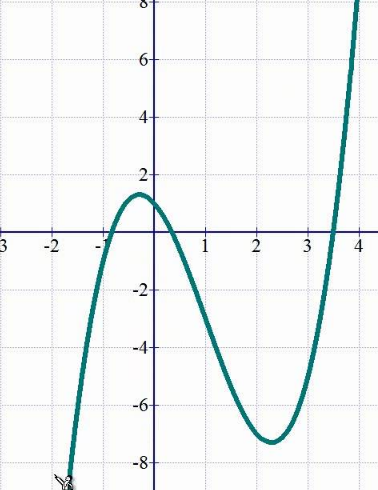 Domain  _______________Range ___________________Zero(s)  __________________Y-intercept  _______________ # of Extrema _____________Relative Maximum _________Relative Minimum ___________ Absolute Maximum  ___________Absolute Minimum  ____________Int. of Increasing ______________Int. of Decreasing  ____________End Behavior:       as x → +∞, f(x) → ________     as x → - ∞, f(x) → ________5.  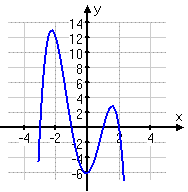 Domain  _______________Range ___________________Zero(s)  __________________Y-intercept  _______________ # of Extrema _____________Relative Maximum _________Relative Minimum ___________ Absolute Maximum  ___________Absolute Minimum  ____________Int. of Increasing ______________Int. of Decreasing  ____________End Behavior:       as x → +∞, f(x) → ________     as x → - ∞, f(x) → ________